Управление образования и науки Тамбовской областиТамбовское областное государственное бюджетное профессиональное образовательное учреждение «Мичуринский аграрный техникум»(ТОГБПОУ «Мичуринский аграрный техникум»)МЕТОДИЧЕСКИЕ РЕКОМЕНДАЦИИПО ВЫПОЛНЕНИЮ ПРАКТИЧЕСКИХ ЗАДАНИЙОП. 14 Художественная роспись (боди арт)специальности 43.02.04 Прикладная эстетикаТурмасово, 2018Составитель: Т.В. Багаева, преподаватель спецдисциплин                       ТОГБПОУ «Мичуринский аграрный техникум»    Т.В.Багаева Методические рекомендации по выполнению практических заданий ОП. 14 Художественная роспись (боди арт) специальности 43.02.04 Прикладная эстетика: Методические рекомендации. – с. Турмасово, 2018– 152с.Методические рекомендации составлены в соответствии с современными требованиями к организации и проведению практических занятий по дисциплине ОП. 14 Художественная роспись (боди арт) и содержат перечень практических работ, порядок выполнения заданий и примеры выполненных работ. Данные методические рекомендации могут быть использованы для организации аудиторной работы обучающихся в профессиональной подготовке.РАССМОТРЕНОНа заседании методического советаПротокол №___ от ________________ 2018г.Председатель_____________ А.В. СвиридовСОДЕРЖАНИЕВведениеВ условиях современных требований к профессиональному образованию и введению новой специальности в соответствии с ТОП-50 43.02.12 Технология эстетических услуг возникает проблема, связанная с отсутствием специализированных учебных изданий для реализации образовательной программы вышеуказанной специальности. ОПД.10 Художественная роспись (боди арт) является дисциплиной, разработанной за счет части, формируемой участниками образовательных отношений, и направлена на освоение обучающимися дополнительных компетенций в рамках модного на сегодняшний день направления – боди арт.Данное пособие призвано решить эту проблему. Методические рекомендации по выполнению практических заданий по дисциплине ОПД. 10 Художественная роспись (боди арт) являются частью учебно - методического комплекта дисциплины. Методические рекомендации необходимы обучающимся, прежде всего, как практическое учебное пособие, соответствующее поэтапному программному обучению. В учебном пособии разработаны лабораторно-практические задания со всеми необходимыми примечаниями, инструкциями по выполнению работ, описанием необходимых инструментов и материалов. К каждому занятию прилагаются подробные иллюстрированные инструкционно-технологические карты. Данное пособие содержит достаточное количество иллюстраций, фотографий технологического процесса для облегчения выполнения практической работы. Также пособие содержит перечень необходимых источников. Пособие разработано с целью формирования профессиональных и общих компетенций в рамках осваиваемой специальности.Содержание практических заданий направлено на:- обобщение, систематизацию, углубление, закрепление полученных теоретических знаний по конкретным темам дисциплины;- формирование умений применять полученные знания на практике, реализацию единства интеллектуальной и практической деятельности;- выработку при решении поставленных задач, таких как профессионально значимых качеств, как самостоятельность, ответственность, точность, творческая инициатива.В ходе выполнения практических заданий, обучающиеся овладевают первоначальными профессиональными умениями и навыками, которые в дальнейшем закрепляются и совершенствуются в процессе профессиональной деятельности.  Перед выполнением практических работ осуществляется проверка знаний, обучающихся – их теоретическая готовность к выполнению заданий, а также порядок выполнения практических заданий. Оценки за выполнение практических заданий выставляются по пятибалльной системе и учитываются как показатели текущей успеваемости обучающихся.Обучающиеся, не выполнившие все практические задания, не сдавшие инструкционно- технологические карты и не подготовившие портфолио не допускаются к сдаче зачета.Критерии оценок:Оценка «5» (отлично) ставится, если выполненный фейс арт или боди арт соответствует предложенному заданию, работа выполнена в поставленные сроки, аккуратно, в выполненном фейс арте верно подобрана цветовая гамма в соответствии с цветотипом модели. Оценка «4» (хорошо) ставится, если выполненный фейс арт или боди арт соответствует предложенному заданию, работа выполнена в поставленные сроки, аккуратно, в выполненном фейс арте присутствуют небольшие неточности в подборе цветовой гаммы в соответствии с цветотипом модели. Оценка «3» (удовлетворительно) ставится, если выполненный фейс арт или боди арт соответствует предложенному заданию, работа выполнена в неустановленные сроки, неаккуратно, в выполненном фейс арте присутствуют небольшие неточности в подборе цветовой гаммы в соответствии с цветотипом модели. Оценка «2» (неудовлетворительно) ставится, если работа выполнена в неустановленные сроки, работа не доведена до конца, в выполненном фейс арте допущены грубые ошибки в подборе цветовой гаммы в соответствии с цветотипом модели. 	При составлении пособия использовались иллюстрации из сети Интернет, размещенные в свободном доступе.Практическое занятие № 1Выполнение face art «Женщина – осень»Ведущая дидактическая цель: формирование практического умения выполнения face art «Женщина – осень»Цели урока:обучающая: сформировать у обучающихся умение правильно выполнять face art «Женщина – осень», используя средства декоративной косметики.развивающая:- способствовать развитию творческого, абстрактного и логического мышления при выполнении face art «Женщина – осень»; - обеспечить условия для развития внимательности, необходимости и умения применять полученные знания при выполнении face art «Женщина – осень»;- способствовать развитию глазомера, художественного вкуса, цветовосприятиявоспитательная:- обеспечить условия для воспитания положительного интереса к изучаемому предмету и будущей профессии; - способствовать овладению необходимыми навыками самостоятельной учебной деятельности при выполнении face art «Женщина – осень»; - обеспечить высокую творческую активность при выполнении face art «Женщина – осень»; - создать на уроке условия, обеспечивающие воспитанию аккуратности и внимательности при работе с инструментами для нанесения макияжа и средствами декоративной косметики.Формируемые компетенции общие компетенции (ОК) и умения (У):ОК 1.Понимать сущность и социальную значимость своей будущей профессии, проявлять к ней устойчивый интерес.ОК 2. Организовывать собственную деятельность, определять методы и способы выполнения профессиональных задач, оценивать их эффективность и качество.ОК 3. Решать проблемы, оценивать риски и принимать решения в нестандартных ситуациях.ОК 4. Осуществлять поиск, анализ и оценку информации, необходимой для постановки и решения профессиональных задач, профессионального и личностного развития.ОК 5. Использовать информационно- коммуникационные технологии для совершенствования профессиональной деятельности.ОК 6. Работать в коллективе и команде, обеспечивать ее сплочение, эффективно общаться с коллегами, руководством, потребителями.ОК 7. Ставить цели, мотивировать деятельность подчиненных, организовывать и контролировать их работу с принятием на себя ответственности за результат выполнения заданий.ОК 8. Самостоятельно определять задачи профессионального и личностного развития, заниматься самообразованием, осознанно планировать повышение квалификации.ОК 9. Быть готовым к смене технологий в профессиональной деятельности.У. 1. Организовывать рабочее место.У.2. Организовывать подготовительные работы;У. 3. Пользоваться профессиональными инструментамиРесурсы: персональный компьютер с лицензионным программным обеспечением Windows и выходом в сеть Интернет.Интернет – ресурсы:https://www.youtube.com/watch?v=EUCgEun3-jQhttps://www.youtube.com/watch?v=jF4vJseWQ0ohttps://www.youtube.com/watch?v=EyPDpkqpPRMhttps://www.youtube.com/watch?v=5N2VDvodmeEhttps://www.youtube.com/watch?v=05qiJicCyK0https://www.youtube.com/watch?v=U2f43ED_UbwУчебные материалы: наглядные пособия: примерная инструкционно – технологическая карта face art «Женщина – осень», комплект иллюстрации face art«Женщина – осень».Материалы и инструменты: основа под макияж, пудра, черная тушь, черный карандаш для глаз, палитра теней, набор кистей для макияжа.Содержание работы: используя ранее полученные знания, интернет - ресурсы, комплект иллюстрации face art «Женщина – осень», примерную инструкционно – технологическую карту face art «Женщина – осень» (см. приложение № 1) и средства декоративной косметики, выполните face art «Женщина – осень» по собственному замыслу.Характер выполнения работы: репродуктивный, поисковый.Форма организации занятия: индивидуальная.Приложение № 1Примерная инструкционно-технологическая карта face art «Женщина – осень»Практическое занятие № 2Выполнение face art «Женщина – осень»Ведущая дидактическая цель: формирование практического умения выполнения face art «Женщина – осень».Цели урока:обучающая: сформировать у обучающихся умение правильно выполнять face art «Женщина – осень», используя средства декоративной косметики.развивающая:- способствовать развитию творческого, абстрактного и логического мышления при выполнении face art «Женщина – осень»;- обеспечить условия для развития внимательности, необходимости и умения применять полученные знания при выполнении face art «Женщина – осень»;- способствовать развитию глазомера, художественного вкуса, цветовосприятия.воспитательная:- обеспечить условия для воспитания положительного интереса к изучаемому предмету и будущей профессии; - способствовать овладению необходимыми навыками самостоятельной учебной деятельности при выполнении face art «Женщина – осень»;- обеспечить высокую творческую активность при выполнении face art «Женщина – осень»;- создать на уроке условия, обеспечивающие воспитанию аккуратности и внимательности при работе с инструментами для нанесения макияжа и средствами декоративной косметики.Формируемые компетенции общие компетенции (ОК) и умения (У):ОК 1. Понимать сущность и социальную значимость своей будущей профессии, проявлять к ней устойчивый интерес.ОК 2. Организовывать собственную деятельность, определять методы и способы выполнения профессиональных задач, оценивать их эффективность и качество.ОК 3. Решать проблемы, оценивать риски и принимать решения в нестандартных ситуациях.ОК 4. Осуществлять поиск, анализ и оценку информации, необходимой для постановки и решения профессиональных задач, профессионального и личностного развития.ОК 5. Использовать информационно - коммуникационные технологии для совершенствования профессиональной деятельности.ОК 6. Работать в коллективе и команде, обеспечивать ее сплочение, эффективно общаться с коллегами, руководством, потребителями.ОК 7. Ставить цели, мотивировать деятельность подчиненных, организовывать и контролировать их работу с принятием на себя ответственности за результат выполнения заданий.ОК 8. Самостоятельно определять задачи профессионального и личностного развития, заниматься самообразованием, осознанно планировать повышение квалификации.ОК 9. Быть готовым к смене технологий в профессиональной деятельности.У. 1. Организовывать рабочее место.У.2. Организовывать подготовительные работы;У. 3. Пользоваться профессиональными инструментамиРесурсы: персональный компьютер с лицензионным программным обеспечением Windows и выходом в сеть Интернет.Интернет – ресурсы:https://www.youtube.com/watch?v=EUCgEun3-jQhttps://www.youtube.com/watch?v=jF4vJseWQ0ohttps://www.youtube.com/watch?v=EyPDpkqpPRMhttps://www.youtube.com/watch?v=5N2VDvodmeEhttps://www.youtube.com/watch?v=05qiJicCyK0https://www.youtube.com/watch?v=U2f43ED_UbwУчебные материалы: наглядные пособия: примерная инструкционно – технологическая карта face art «Женщина–осень», комплект иллюстрации face art «Женщина - осень».Материалы и инструменты: основа под макияж, пудра, черная тушь, черный карандаш для глаз, палитра теней, набор кистей для макияжа.Содержание работы: используя ранее полученные знания, интернет - ресурсы, комплект иллюстрации face art «Женщина – осень», примерную инструкционно – технологическую карту face art «Женщина – осень» (см. приложение № 2) и средства декоративной косметики, выполните face art «Женщина – осень» по собственному замыслу.Характер выполнения работы: репродуктивный, поисковый.Форма организации занятия: индивидуальная.Приложение № 2Примерная инструкционно-технологическая карта facе art «Женщина – осень»Практическое занятие № 3Выполнение face art «Женщина – весна»Ведущая дидактическая цель: формирование практического умения выполнения face art«Женщина –весна».Цели урока:обучающая: сформировать у обучающихся умение правильно выполнять face art «Женщина – весна», используя средства декоративной косметики.развивающая:- способствовать развитию творческого, абстрактного и логического мышления при выполнении face art «Женщина – весна»;- обеспечить условия для развития внимательности, необходимости и умения применять полученные знания при выполнении face art «Женщина – весна»;- способствовать развитию глазомера, художественного вкуса, цветовосприятия.воспитательная:- обеспечить условия для воспитания положительного интереса к изучаемому предмету и будущей профессии; - способствовать овладению необходимыми навыками самостоятельной учебной деятельности при выполнении face art « Женщина – весна»; - обеспечить высокую творческую активность при выполнении face art «Женщина – весна»;- создать на уроке условия, обеспечивающие воспитанию аккуратности и внимательности при работе с инструментами для нанесения макияжа и средствами декоративной косметики.Формируемые компетенции общие компетенции (ОК) и умения (У):ОК 1. Понимать сущность и социальную значимость своей будущей профессии, проявлять к ней устойчивый интерес.ОК 2. Организовывать собственную деятельность, определять методы и способы выполнения профессиональных задач, оценивать их эффективность и качество.ОК 3. Решать проблемы, оценивать риски и принимать решения в нестандартных ситуациях.ОК 4. Осуществлять поиск, анализ и оценку информации, необходимой для постановки и решения профессиональных задач, профессионального и личностного развития.ОК 5. Использовать информационно- коммуникационные технологии для совершенствования профессиональной деятельности.ОК 6. Работать в коллективе и команде, обеспечивать ее сплочение, эффективно общаться с коллегами, руководством, потребителями.ОК 7. Ставить цели, мотивировать деятельность подчиненных, организовывать и контролировать их работу с принятием на себя ответственности за результат выполнения заданий.ОК 8. Самостоятельно определять задачи профессионального и личностного развития, заниматься самообразованием, осознанно планировать повышение квалификации.ОК 9. Быть готовым к смене технологий в профессиональной деятельности.У. 1. Организовывать рабочее место.У.2. Организовывать подготовительные работы;У. 3. Пользоваться профессиональными инструментамиРесурсы: персональный компьютер с лицензионным программным обеспечением Windows и выходом в сеть Интернет.Интернет – ресурсы:https://www.youtube.com/watch?v=bnoYPTTmT5ghttps://vk.com/video?q=ФАНТАЗИЙНЫЙ%20МАКИЯЖ&z=video-57959869_456239018https://vk.com/video?q=ФАНТАЗИЙНЫЙ%20МАКИЯЖ&z=video2870307_170603413https://www.youtube.com/watch?v=dd7WqI_u7DQhttps://www.youtube.com/watch?v=c9dp9--rS8EУчебные материалы: наглядные пособия: примерная инструкционно – технологическая карта face art «Женщина – весна», комплект иллюстрации face art«Женщина – весна».Материалы и инструменты: основа под макияж, пудра, черная тушь, черный карандаш для глаз, палитра теней, набор кистей для макияжа.Содержание работы: используя ранее полученные знания, интернет - ресурсы, комплект иллюстрации face art «Женщина – весна», примерную инструкционно – технологическую карту face art «Женщина – весна» (см. приложение № 3) и средства декоративной косметики) выполните face art «Женщина – весна» по собственному замыслу.Характер выполнения работы: репродуктивный, поисковый.Форма организации занятия: индивидуальнаяПриложение № 3Примерная инструкционно-технологическая карта face art «Женщина-весна»Практическое занятие № 4Выполнение face art «Женщина – весна»Ведущая дидактическая цель: формирование практического умения выполнения face art «Женщина – весна».Цели урока:обучающая: сформировать у обучающихся умение правильно выполнять face art «Женщина – весна», используя средства декоративной косметики.развивающая:- способствовать развитию творческого, абстрактного и логического мышления при выполнении face art «Женщина – весна»; - обеспечить условия для развития внимательности, необходимости и умения применять полученные знания при выполнении face art «Женщина – весна»;- способствовать развитию глазомера, художественного вкуса, цветовосприятия.воспитательная:- обеспечить условия для воспитания положительного интереса к изучаемому предмету и будущей профессии; - способствовать овладению необходимыми навыками самостоятельной учебной деятельности при выполнении face art «Женщина – весна»; - обеспечить высокую творческую активность при выполнении face art «Женщина – весна»; - создать на уроке условия, обеспечивающие воспитанию аккуратности и внимательности при работе с инструментами для нанесения макияжа и средствами декоративной косметики.Формируемые компетенции общие компетенции (ОК) и умения (У):ОК 1. Понимать сущность и социальную значимость своей будущей профессии, проявлять к ней устойчивый интерес.ОК 2. Организовывать собственную деятельность, определять методы и способы выполнения профессиональных задач, оценивать их эффективность и качество.ОК 3. Решать проблемы, оценивать риски и принимать решения в нестандартных ситуациях.ОК 4. Осуществлять поиск, анализ и оценку информации, необходимой для постановки и решения профессиональных задач, профессионального и личностного развития.ОК 5. Использовать информационно- коммуникационные технологии для совершенствования профессиональной деятельности.ОК 6. Работать в коллективе и команде, обеспечивать ее сплочение, эффективно общаться с коллегами, руководством, потребителями.ОК 7. Ставить цели, мотивировать деятельность подчиненных, организовывать и контролировать их работу с принятием на себя ответственности за результат выполнения заданий.ОК 8. Самостоятельно определять задачи профессионального и личностного развития, заниматься самообразованием, осознанно планировать повышение квалификации.ОК 9. Быть готовым к смене технологий в профессиональной деятельности.У. 1. Организовывать рабочее место.У.2. Организовывать подготовительные работы;У. 3. Пользоваться профессиональными инструментамиРесурсы: персональный компьютер с лицензионным программным обеспечением Windows и выходом в сеть Интернет.Интернет – ресурсы:https://www.youtube.com/watch?v=bnoYPTTmT5ghttps://vk.com/video?q=ФАНТАЗИЙНЫЙ%20МАКИЯЖ&z=video-57959869_456239018https://vk.com/video?q=ФАНТАЗИЙНЫЙ%20МАКИЯЖ&z=video2870307_170603413https://www.youtube.com/watch?v=dd7WqI_u7DQhttps://www.youtube.com/watch?v=c9dp9--rS8EУчебные материалы: наглядные пособия: примерная инструкционно – технологическая карта face art «Женщина – весна», комплект иллюстрации face art«Женщина – весна».Материалы и инструменты: основа под макияж, пудра, черная тушь, черный карандаш для глаз, палитра теней, набор кистей для макияжа.Содержание работы: используя ранее полученные знания, интернет - ресурсы, комплект иллюстрации face art «Женщина – весна», примерную инструкционно – технологическую карту face art «Женщина – весна» (см. приложение № 4) и средства декоративной косметики, выполните face art «Женщина – весна» по собственному замыслу.Характер выполнения работы:репродуктивный, поисковый.Форма организации занятия: индивидуальнаяПриложение № 4Примерная инструкционно-технологическая карта face art «Женщина-весна»Практическое занятие № 5Выполнение face art «Женщина – кошка»Ведущая дидактическая цель: формирование практического умения выполнения face art «Женщина – кошка».Цели урока:обучающая: сформировать у обучающихся умение правильно выполнять face art «Женщина – кошка», используя средства декоративной косметики.развивающая:- способствовать развитию творческого, абстрактного и логического мышления при выполнении face art «Женщина – кошка»; - обеспечить условия для развития внимательности, необходимости и умения применять полученные знания при выполнении face art «Женщина – кошка»;- способствовать развитию глазомера, художественного вкуса, цветовосприятия.воспитательная:- обеспечить условия для воспитания положительного интереса к изучаемому предмету и будущей профессии; - способствовать овладению необходимыми навыками самостоятельной учебной деятельности при выполнении face art «Женщина – кошка»; - обеспечить высокую творческую активность при выполнении face art «Женщина – кошка»; - создать на уроке условия, обеспечивающие воспитанию аккуратности и внимательности при работе с инструментами для нанесения макияжа и средствами декоративной косметики.Формируемые компетенции общие компетенции (ОК) и умения (У):ОК 1. Понимать сущность и социальную значимость своей будущей профессии, проявлять к ней устойчивый интерес.ОК 2. Организовывать собственную деятельность, определять методы и способы выполнения профессиональных задач, оценивать их эффективность и качество.ОК 3. Решать проблемы, оценивать риски и принимать решения в нестандартных ситуациях.ОК 4. Осуществлять поиск, анализ и оценку информации, необходимой для постановки и решения профессиональных задач, профессионального и личностного развития.ОК 5. Использовать информационно- коммуникационные технологии для совершенствования профессиональной деятельности.ОК 6. Работать в коллективе и команде, обеспечивать ее сплочение, эффективно общаться с коллегами, руководством, потребителями.ОК 7. Ставить цели, мотивировать деятельность подчиненных, организовывать и контролировать их работу с принятием на себя ответственности за результат выполнения заданий.ОК 8. Самостоятельно определять задачи профессионального и личностного развития, заниматься самообразованием, осознанно планировать повышение квалификации.ОК 9. Быть готовым к смене технологий в профессиональной деятельности.У. 1. Организовывать рабочее место.У.2. Организовывать подготовительные работы;У. 3. Пользоваться профессиональными инструментамиРесурсы: персональный компьютер с лицензионным программным обеспечением Windows и выходом в сеть Интернет.Интернет – ресурсы:https://www.youtube.com/watch?v=7PGAbYwBS1Ehttps://www.youtube.com/watch?v=YcYMxggYJ2Mhttps://www.youtube.com/watch?v=agOjhs4urkQhttps://www.youtube.com/watch?v=swOaLSM5kt0https://www.youtube.com/watch?v=06U1QR3a4_8Учебные материалы: наглядные пособия: примерная инструкционно – технологическая карта face art « Женщина – кошка», комплект иллюстрации face art«Женщина – кошка».Материалы и инструменты: основа под макияж, пудра, черная тушь, черный карандаш для глаз, палитра теней, набор кистей для макияжа.Содержание работы: используя ранее полученные знания, интернет - ресурсы, комплект иллюстрации face art «Женщина – кошка», примерную инструкционно – технологическую карту face art «Женщина – кошка» (см. приложение № 5) исредства декоративной косметики, выполните face art «Женщина – кошка» по собственному замыслу.Характер выполнения работы:репродуктивный, поисковый.Форма организации занятия: индивидуальнаяПриложение № 5Примерная инструкционно – технологическая карта face art  «Женщина – кошка»Практическое занятие № 6Выполнение face art «Женщина – кошка»Ведущая дидактическая цель: формирование практического умения выполнения face art «Женщина – кошка».Цели урока:обучающая: сформировать у обучающихся умение правильно выполнять face art «Женщина – кошка», используя средства декоративной косметики.развивающая:- способствовать развитию творческого, абстрактного и логического мышления при выполнении face art «Женщина – кошка»; - обеспечить условия для развития внимательности, необходимости и умения применять полученные знания при выполнении face art «Женщина – кошка»;- способствовать развитию глазомера, художественного вкуса, цветовосприятия.воспитательная:- обеспечить условия для воспитания положительного интереса к изучаемому предмету и будущей профессии; - способствовать овладению необходимыми навыками самостоятельной учебной деятельности при выполнении face art «Женщина – кошка»;- обеспечить высокую творческую активность при выполнении face art «Женщина – кошка»; - создать на уроке условия, обеспечивающие воспитанию аккуратности и внимательности при работе с инструментами для нанесения макияжа и средствами декоративной косметики.Формируемые компетенции общие компетенции (ОК) и умения (У):ОК 1. Понимать сущность и социальную значимость своей будущей профессии, проявлять к ней устойчивый интерес.ОК 2. Организовывать собственную деятельность, определять методы и способы выполнения профессиональных задач, оценивать их эффективность и качество.ОК 3. Решать проблемы, оценивать риски и принимать решения в нестандартных ситуациях.ОК 4. Осуществлять поиск, анализ и оценку информации, необходимой для постановки и решения профессиональных задач, профессионального и личностного развития.ОК 5. Использовать информационно- коммуникационные технологии для совершенствования профессиональной деятельности.ОК 6. Работать в коллективе и команде, обеспечивать ее сплочение, эффективно общаться с коллегами, руководством, потребителями.ОК 7. Ставить цели, мотивировать деятельность подчиненных, организовывать и контролировать их работу с принятием на себя ответственности за результат выполнения заданий.ОК 8. Самостоятельно определять задачи профессионального и личностного развития, заниматься самообразованием, осознанно планировать повышение квалификации.ОК 9. Быть готовым к смене технологий в профессиональной деятельности.У. 1. Организовывать рабочее место.У.2. Организовывать подготовительные работы;У. 3. Пользоваться профессиональными инструментамиРесурсы: персональный компьютер с лицензионным программным обеспечением Windows и выходом в сеть Интернет.Интернет – ресурсы:https://www.youtube.com/watch?v=7PGAbYwBS1Ehttps://www.youtube.com/watch?v=YcYMxggYJ2Mhttps://www.youtube.com/watch?v=agOjhs4urkQhttps://www.youtube.com/watch?v=swOaLSM5kt0https://www.youtube.com/watch?v=06U1QR3a4_8Учебные материалы: наглядные пособия: примерная инструкционно – технологическая карта face art «Женщина – кошка», комплект иллюстрации face art«Женщина – кошка».Материалы и инструменты: основа под макияж, пудра, черная тушь, черный карандаш для глаз, палитра теней, набор кистей для макияжа.Содержание работы: используя ранее полученные знания, интернет - ресурсы, комплект иллюстрации face art «Женщина – кошка», примерную инструкционно – технологическую карту face art «Женщина – кошка» (см. приложение № 6) и средства декоративной косметики, выполните face art «Женщина – кошка» по собственному замыслу.Характер выполнения работы:репродуктивный, поисковый.Форма организации занятия: индивидуальнаяПриложение № 6Примерная инструкционно – технологическая карта face art «Женщина - кошка»Практическое занятие № 7Выполнение face art «Бабочка»Ведущая дидактическая цель: формирование практического умения выполнения face art «Бабочка».Цели урока:обучающая: сформировать у обучающихся умение правильно выполнять face ar t«Бабочка», используя аквагрим.развивающая:- способствовать развитию творческого, абстрактного и логического мышления при выполнении face art «Бабочка»; - обеспечить условия для развития внимательности, необходимости и умения применять полученные знания при выполнении face art «Бабочка»;- способствовать развитию глазомера, художественного вкуса, цветовосприятия.воспитательная:- обеспечить условия для воспитания положительного интереса к изучаемому предмету и будущей профессии; - способствовать овладению необходимыми навыками самостоятельной учебной деятельности при выполнении face art «Бабочка»; - обеспечить высокую творческую активность при выполнении face art «Бабочка»; - создать на уроке условия, обеспечивающие воспитанию аккуратности и внимательности при работе с инструментами для нанесения макияжа и средствами декоративной косметики.Формируемые компетенции общие компетенции (ОК) и умения (У):ОК 1. Понимать сущность и социальную значимость своей будущей профессии, проявлять к ней устойчивый интерес.ОК 2. Организовывать собственную деятельность, определять методы и способы выполнения профессиональных задач, оценивать их эффективность и качество.ОК 3. Решать проблемы, оценивать риски и принимать решения в нестандартных ситуациях.ОК 4. Осуществлять поиск, анализ и оценку информации, необходимой для постановки и решения профессиональных задач, профессионального и личностного развития.ОК 5. Использовать информационно- коммуникационные технологии для совершенствования профессиональной деятельности.ОК 6. Работать в коллективе и команде, обеспечивать ее сплочение, эффективно общаться с коллегами, руководством, потребителями.ОК 7. Ставить цели, мотивировать деятельность подчиненных, организовывать и контролировать их работу с принятием на себя ответственности за результат выполнения заданий.ОК 8. Самостоятельно определять задачи профессионального и личностного развития, заниматься самообразованием, осознанно планировать повышение квалификации.ОК 9. Быть готовым к смене технологий в профессиональной деятельности.У. 1. Организовывать рабочее место.У.2. Организовывать подготовительные работы;У. 3. Пользоваться профессиональными инструментамикомпьютер с лицензионным программным обеспечением Windows и выходом в сеть Интернет.Интернет – ресурсы:https://www.youtube.com/watch?v=RVZBSml2G1ohttps://www.youtube.com/watch?v=IfMltpfy5uAhttps://www.youtube.com/watch?v=FxNi1VVQfb0https://www.youtube.com/watch?v=7x2VmEkHBdYhttps://www.youtube.com/watch?v=NJP2AQipMjgУчебные материалы: наглядные пособия: примерная инструкционно – технологическая карта face art «Бабочка», комплект иллюстрации face art «Бабочка».Материалы и инструменты: основа под макияж, пудра, черная тушь, черный карандаш для глаз, аквагрим, накладные ресницы, набор кистей для макияжа.Содержание работы: используя ранее полученные знания, интернет - ресурсы, комплект иллюстрации face art «Бабочка», примерную инструкционно – технологическую карту face art «Бабочка» (см. приложение № 7) и аквагрим, выполните face art «Бабочка» по собственному замыслу.Характер выполнения работы:репродуктивный, поисковый.Форма организации занятия: индивидуальнаяПриложение № 7Примерная инструкционно – технологическая карта face art «Бабочка»Практическое занятие № 8Выполнение face art «Бабочка»Ведущая дидактическая цель: формирование практического умения выполнения face art «Бабочка».Цели урока:обучающая: сформировать у обучающихся умение правильно выполнять face art «Бабочка», используя средства декоративной косметики.развивающая:- способствовать развитию творческого, абстрактного и логического мышления при выполнении face art «Бабочка»; - обеспечить условия для развития внимательности, необходимости и умения применять полученные знания при выполнении face art «Бабочка»;- способствовать развитию глазомера, художественного вкуса, цветовосприятия.воспитательная:- обеспечить условия для воспитания положительного интереса к изучаемому предмету и будущей профессии; - способствовать овладению необходимыми навыками самостоятельной учебной деятельности при выполнении face art «Бабочка»;- обеспечить высокую творческую активность при выполнении face art «Бабочка»;-  создать на уроке условия, обеспечивающие воспитанию аккуратности и внимательности при работе с инструментами для нанесения макияжа и средствами декоративной косметики.Формируемые компетенции общие компетенции (ОК) и умения (У):ОК 1. Понимать сущность и социальную значимость своей будущей профессии, проявлять к ней устойчивый интерес.ОК 2. Организовывать собственную деятельность, определять методы и способы выполнения профессиональных задач, оценивать их эффективность и качество.ОК 3. Решать проблемы, оценивать риски и принимать решения в нестандартных ситуациях.ОК 4. Осуществлять поиск, анализ и оценку информации, необходимой для постановки и решения профессиональных задач, профессионального и личностного развития.ОК 5. Использовать информационно- коммуникационные технологии для совершенствования профессиональной деятельности.ОК 6. Работать в коллективе и команде, обеспечивать ее сплочение, эффективно общаться с коллегами, руководством, потребителями.ОК 7. Ставить цели, мотивировать деятельность подчиненных, организовывать и контролировать их работу с принятием на себя ответственности за результат выполнения заданий.ОК 8. Самостоятельно определять задачи профессионального и личностного развития, заниматься самообразованием, осознанно планировать повышение квалификации.ОК 9. Быть готовым к смене технологий в профессиональной деятельности.У. 1. Организовывать рабочее место.У.2. Организовывать подготовительные работы;У. 3. Пользоваться профессиональными инструментамиРесурсы: персональный компьютер с лицензионным программным обеспечением Windows и выходом в сеть Интернет.Интернет – ресурсы:https://www.youtube.com/watch?v=RVZBSml2G1ohttps://www.youtube.com/watch?v=IfMltpfy5uAhttps://www.youtube.com/watch?v=FxNi1VVQfb0https://www.youtube.com/watch?v=7x2VmEkHBdYhttps://www.youtube.com/watch?v=NJP2AQipMjgУчебные материалы: наглядные пособия: примерная инструкционно – технологическая карта face art «Бабочка», комплект иллюстрации face art «Бабочка».Материалы и инструменты: основа под макияж (тональный крем), пудра, черная тушь, черный карандаш для глаз, палитра теней, набор кистей для макияжа.Содержание работы: используя ранее полученные знания, интернет- ресурсы, комплект иллюстрации face art «Бабочка», примерную инструкционно – технологическую карту face art «Бабочка» (см. приложение № 8) и средства декоративной косметики, выполните face art «Бабочка» по собственному замыслу.Характер выполнения работы:репродуктивный, поисковый.Форма организации занятия: индивидуальнаяПриложение № 8Примерная инструкционно – технологическая карта face art «Бабочка»Интернет - ресурсыhttps://www.chudopredki.ru/5208-novogodniy-feys-art-snezhinki-v-treh-variantah.htmlhttp://www.bolshoyvopros.ru/questions/940075-kak-risovat-na-lice-kak-narisovat-risunok-na-lice-kakimi-kraskami.htmlhttp://www.portal-hobby.ucoz.ru/publ/rospis/fejs_art_tika_indijskaja_podveska/11-1-0-152http://www.bolshoyvopros.ru/questions/1532867-akvagrim-dlja-detej-svoimi-rukami-idei-risunkov-na-lice-rebenka.htmlhttp://heaclub.ru/akvagrim-babochka-na-lice-shheke-ruke-poshagovo-instrukciya-foto-kak-rebenku-raskrasit-lico-babochki-varianty-fotohttp://webdiana.ru/dom-i-semya/rukodelie/3103-akvagrim-master-klass.htmlhttp://alimero.ru/blog/master-class/akvagrim-risuem-babochku.20146.htmlhttp://glittertattoo.ru/lyubopytnoe/2http://glittertattoo.ru/lyubopytnoe/2http://stranamasterov.ru/node/225265http://stencils.com.ua/glitter-tattoo-main/как-делать-глиттер-тату/http://vsezdorovo.com/2017/05/grim-na-hellouin/https://grimdim.ru/page/3/17/https://grimdim.ru/part/130/http://lady-master.ru/makiyaj/dlya-seryih-glaz/obraz-snezhnoy-korolevyi.htmlhttp://viva-woman.ru/makiyazh/novogodnij-chernogo-drakona-2012.htmlhttp://lady-master.ru/makiyaj/dlya-karih-glaz/makiyazh-karnavalnaya-noch-poshagovyiy-master-klass.htmlhttp://lady-master.ru/makiyaj/dlya-seryih-glaz/makiyazh-glaz-orhideya-dlya-fotossesii.htmlhttp://viva-woman.ru/makiyazh/Page-4.htmlhttp://nyaskory.ru/xellouin/makiyazh-na-9-idej-dlya-mejkapa.html#koshkahttp://www.igrivoe-nastroenie.ru/latters/section-125/5393.phphttp://murlyka.net.ua/makiyazh-zhenshhiny-koshki-makiyazh-koshki-na-xellouin-video.htmlhttps://mag.relax.by/wellness/beauty/676696-master-klass-po-blesk-tatu-v-salone-krasoty-komilyfo/http://nektarin.su/dosug/svoimi-rukami/risunki-na-lice-dlya-detej.htmlhttps://www.supersadovnik.ru/masterclass/akvagrim-krolik-439https://www.supersadovnik.ru/masterclass/akvagrim-koshka-438http://heaclub.ru/kak-narisovat-mordochku-lisu-akvagrimom-na-lice-rebenka-poetapno-dlya-nachinayushhih-risunki-na-lice-kraskami-dlya-devochek-grim-lisyhttp://fashiony.ru/page.php?id_n=111462http://fashiony.ru/page.php?id_n=111413http://fashiony.ru/page.php?id_n=20140http://www.bolshoyvopros.ru/questions/1532867-akvagrim-dlja-detej-svoimi-rukami-idei-risunkov-na-lice-rebenka.htmlhttp://forwmn.ru/kak-sdelat-makiyazh-fantazijnyj-opisanie-foto-i-video/http://www.pillow.su/fantazijnyj-makiyazh-krasota-kak-v-skazke/http://ruprincess.ru/krasota-i-zdorove-2/280-makijazh-glaz-v-forme-rybki.htmlhttps://www.youtube.com/watch?v=TE1uOWP15-shttps://www.youtube.com/watch?v=zJv_M_-PqaMhttps://www.youtube.com/watch?v=ZSzQnHw71Vwhttps://www.youtube.com/watch?v=KvArrKCQAIohttps://www.youtube.com/watch?v=jDjknOOW8P0https://www.youtube.com/watch?v=C32HxoQRLrUhttps://www.youtube.com/watch?v=LWZ0piDEqswhttps://www.youtube.com/watch?v=nFJ_C7qAMSYhttps://www.youtube.com/watch?v=oV3cagigpn8https://www.youtube.com/watch?v=t6vVVW-10pAhttps://www.youtube.com/watch?v=1KRfWx6xpgYhttps://www.youtube.com/watch?v=JCG4UdtlE-Uhttps://www.youtube.com/watch?v=EyPDpkqpPRMВведение6Практические занятия82.1.Практическое занятие №1Выполнение face art «Женщина – осень»8Приложение № 1102.2.Практическое занятие №2 Выполнение face art «Женщина – осень»12Приложение № 2142.3.Практическое занятие №3Выполнение face art «Женщина – весна»16Приложение № 3182.4.Практическое занятие №4Выполнение face art «Женщина – весна»20Приложение № 4222.5.Практическое занятие №5Выполнение face art «Женщина – кошка»24Приложение № 5262.6.Практическое занятие №6Выполнение face art «Женщина – кошка»29Приложение № 6312.7.Практическое занятие №7Выполнение face art «Бабочка»33Приложение № 7352.8.Практическое занятие №8Выполнение face art «Бабочка»36Приложение № 838Практическое занятие №9Выполнение face art «Цветы»41Приложение № 943Практическое занятие № 10Выполнение face art «Цветы»45Приложение № 1047Практическое занятие № 11Выполнение face art на Хэллоуин49Приложение № 1151Практическое занятие № 12Выполнение face art на Хэллоуин52Приложение № 1254Практическое занятие № 13Выполнение face art с применением декоративных элементов55Приложение № 1357Практическое занятие № 14Выполнение faceartс применением декоративных элементов60Приложение № 1462Практическое занятие № 15Выполнение face art «Веселые животные»64Приложение № 15662.16.	Практическое занятие № 16Выполнение  face art «Веселые животные»68Приложение № 16702.17.	Практическое занятие № 17Выполнение face ar tпод прическу72Приложение № 17742.18.	Практическое занятие № 18Выполнение face art под прическу76Приложение № 18782.19.	Практическое занятие № 19Выполнение  face art «Узоры»80Приложение № 19822.20. Практическое занятие № 20Выполнение  face art «Узоры»85Приложение № 20872.21. Практическое занятие № 21, 22Выполнение мехенди на руке89Приложение № 21, 22912.22. Практическое занятие № 23, 24Выполнение мехенди на ноге92Приложение № 23, 24942.23. Практическое занятие № 25, 26	Выполнение мехенди на спине и плече95Приложение № 25, 26972.24. Практическое занятие № 27, 28Выполнение свадебной татуировки98Приложение № 27, 281002.25. Практическое занятие № 29Выполнение глиттер тату101Приложение № 291032.26. Практическое занятие № 30Выполнение глиттер тату106Приложение № 301082.27. Практическое занятие № 31Выполнение глиттер тату110Приложение № 311122.28. Практическое занятие № 32Выполнение body art «Узоры»115Приложение № 321172.29. Практическое занятие № 33Выполнение body art «Узоры»119Приложение № 331212.30. Практическое занятие № 34Выполнение body art «Цветы»123Приложение № 341252.31. Практическое занятие № 35Выполнение bodyart «Цветы»127Приложение № 351292.32. Практическое занятие № 36Выполнение body art «Бабочка»131Приложение № 361332.33. Практическое занятие № 37Выполнение body art «Бабочка»136Приложение № 371382.34. Практическое занятие № 38Выполнение body art «Бабочка»140Приложение № 381422.35. Практическое занятие № 39Выполнение детского body art143Приложение № 391452.36. Практическое занятие № 40Выполнение детского body art147Приложение № 40149Интернет- ресурсы151№ п/пПоследовательность и технология выполненияФото1.Рисуем черным карандашом контур узора.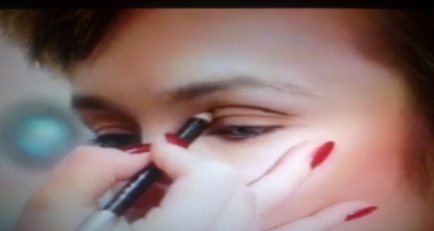 2.Поверх контура добавляем узоры.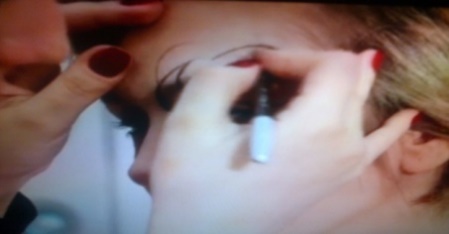 3.Контур узора растушевываем.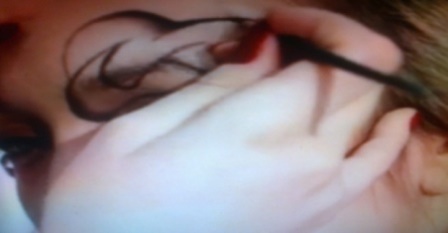 4.На узор наносим тени зеленного цвета и растушевываем.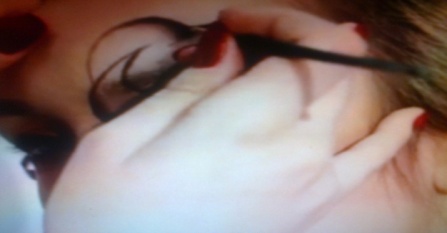 5.Так же добавляем желтые тени и растушевываем.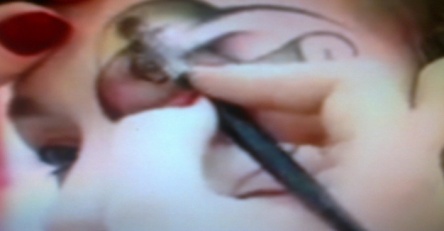 6.Наносим красные тени и растушевываем.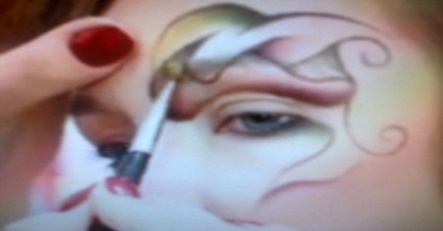 7.На скуловую часть лица добавляем цвета к узору и растушевываем.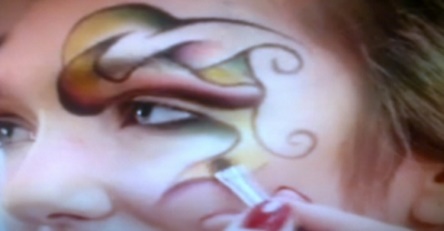 8.На веко наносим перламутровые тени. И растушевываем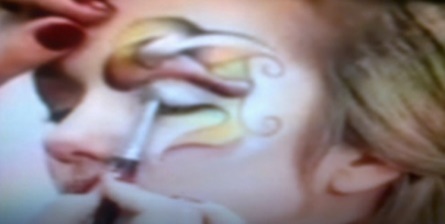 9.К готовому рисунку добавляем штрихи черным карандашом и растушевываем.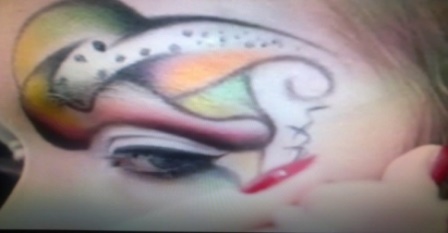 10.Прорисовываем детали рисунка.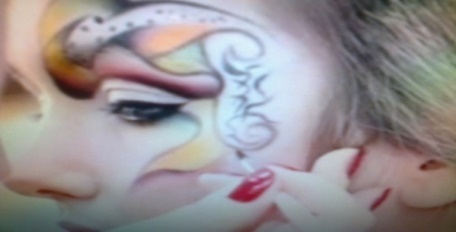 11.Добавляем стразы подходящего цвета.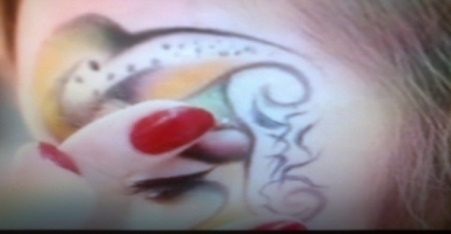 12.А на другой стороне лица добавляем перламутровые тени и растушевываем.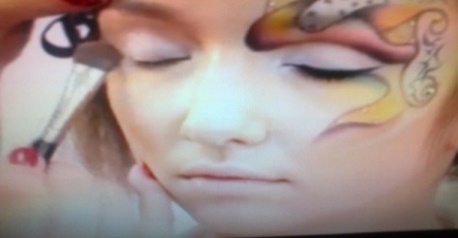 13.Конечным итогом работы будет нанесение туши и помады.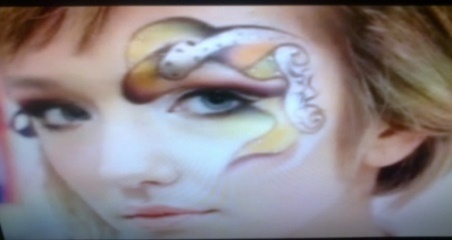 Готовый результат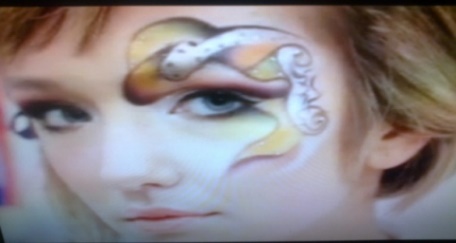 № п/пПоследовательность и технология выполненияФото1.На внутренние уголки глаз наносим белые тени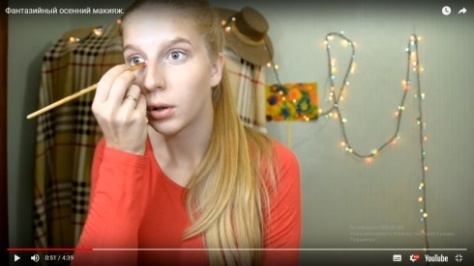 2.На складку века и внешний уголок глаз наносим оранжевые тени и растушевываем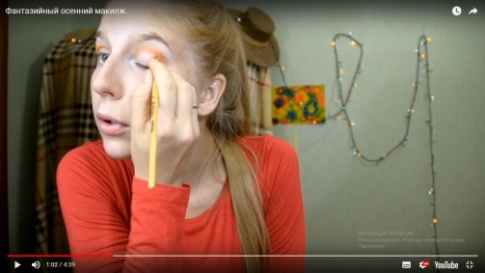 3.Выравниваем цвет теней 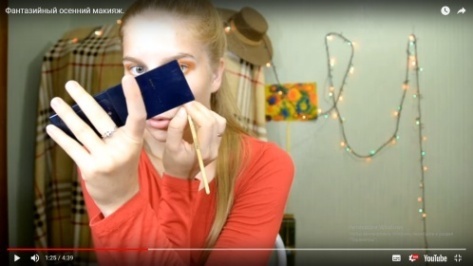 4.На подвижное веко наносим оранжевые тени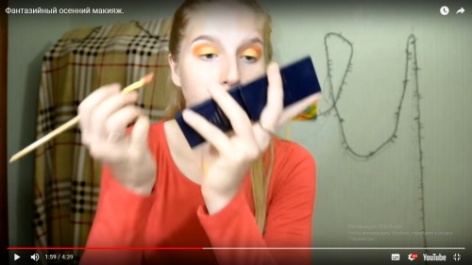 5.Оранжевым карандашом обводим складку века и им же рисуем около внешнего уголка три стрелочки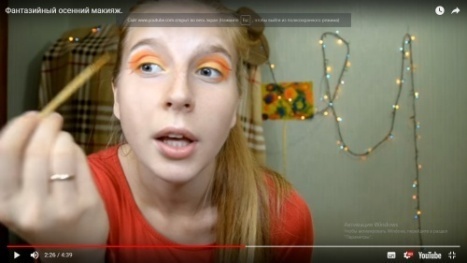 6.Красим брови оранжевыми тенями и растушевываем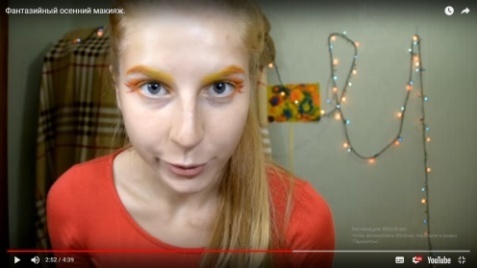 7.Желтым карандашом красим губы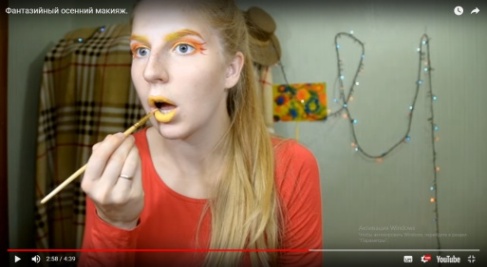 8.Обводим контур губ оранжевым карандашом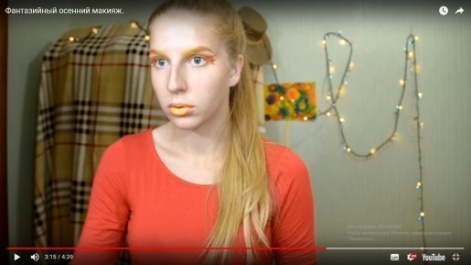 9.Наносим румяна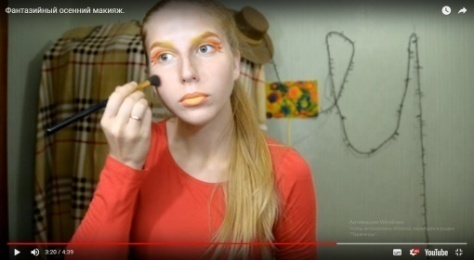 10.Наносим блестки на губы, брови и веки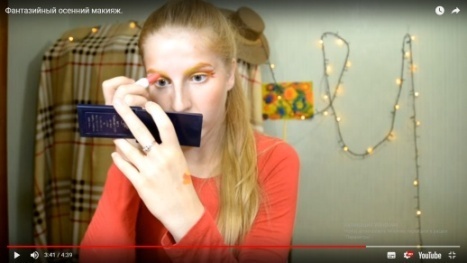 Готовый результат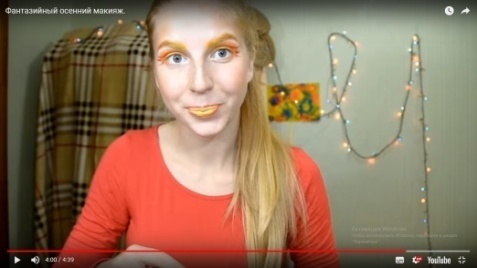 № п/пПоследовательность и технология выполненияФото1.Наносим основу под макияж.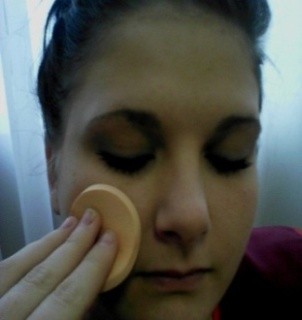 2.Запудриваем лицо.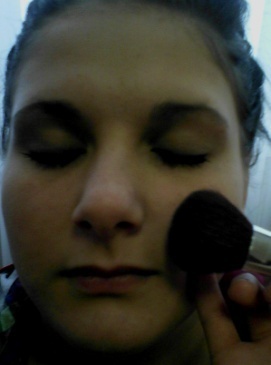 3.Подводим глаз черным карандашом, рисуем стрелки.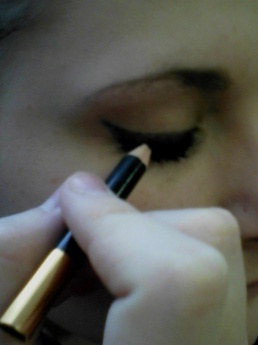 4.Наносим тени темных оттенков на подвижное веко.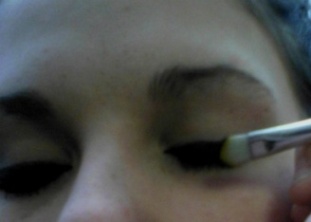 5.Подводим черным карандашом нижнее веко.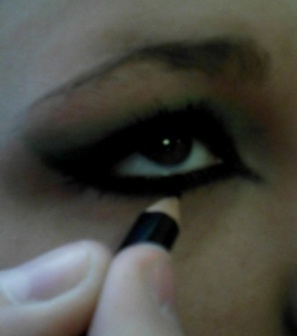 6.Наносим тени темных оттенков на нижнее веко.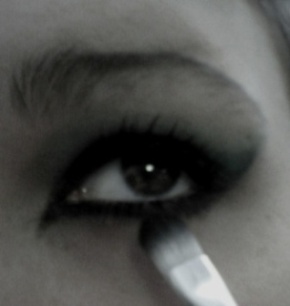 7.С помощью кисти – аппликатора на подвижное и нижнее веко наносим тени салатовых или светло-зеленых тонов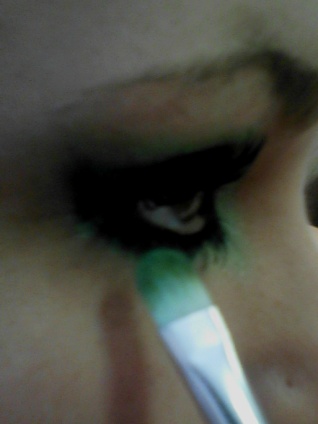 8.Наносим салатовые тени на брови.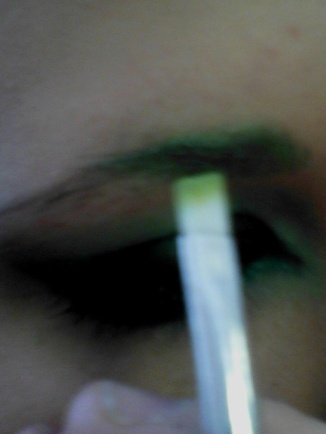 9.Контур губ обводим черным карандашом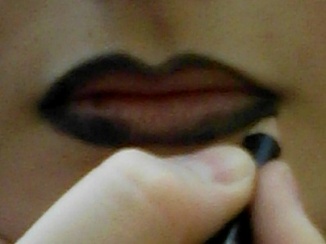 10.Растягиваем салатовый цвет от контура внутрь с помощью кисти для нанесения теней.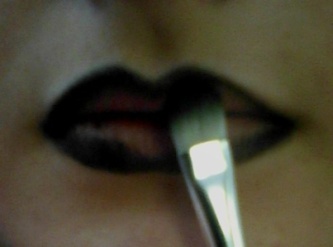 11.Красим ресницы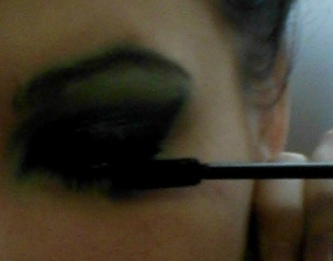 12.Наносим на скулы светло-зеленые румяна.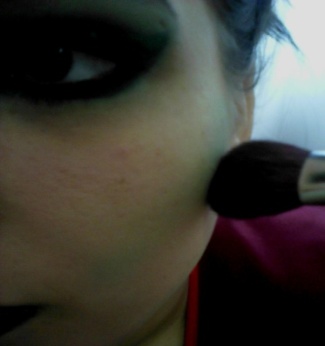 Готовый результат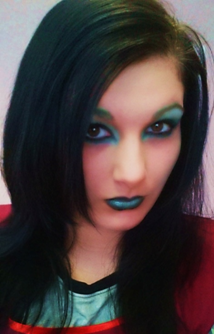 № п/пПоследовательность и технология выполненияФото1.Наносим на всю кожу лица тональный крем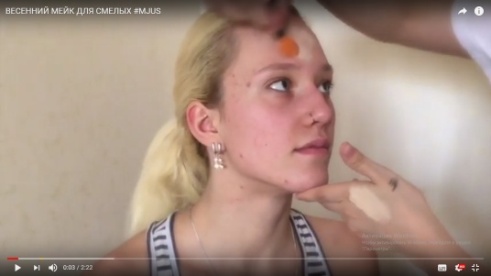 2.На внешний уголок наносим зеленые тени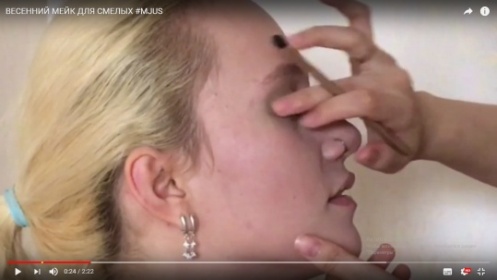 3.Черной тушью красим ресницы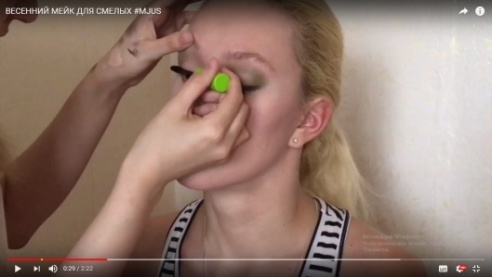 4.Красим губы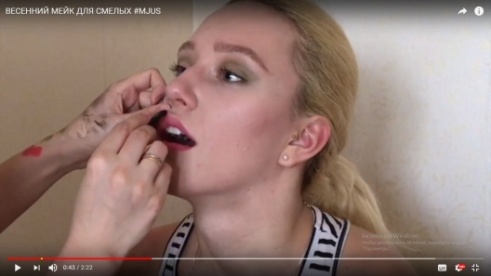 5.Вместо румян на скулы наносим губную помаду, какой и красили губы 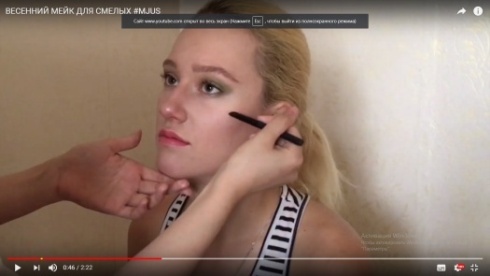 6.На оставшуюся часть не закрашенного верхнего века наносим ярко желтые, зеленые и темно зеленые тени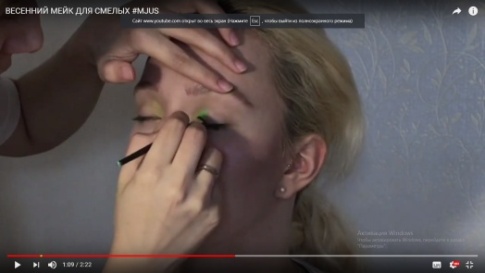 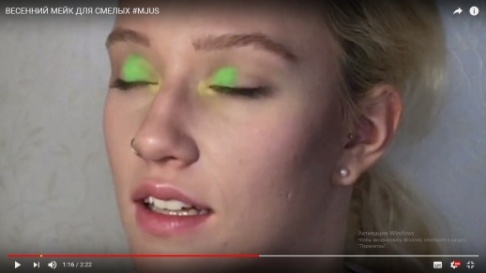 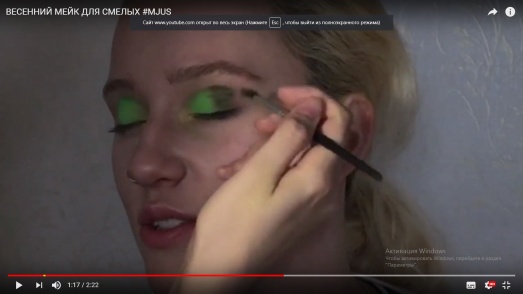 7.На внешний уголок глаз и нижнее веко наносим темно – синие тени и растушевываем 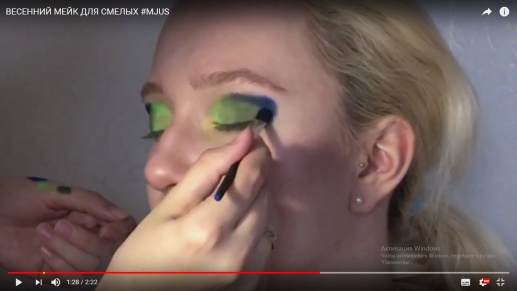 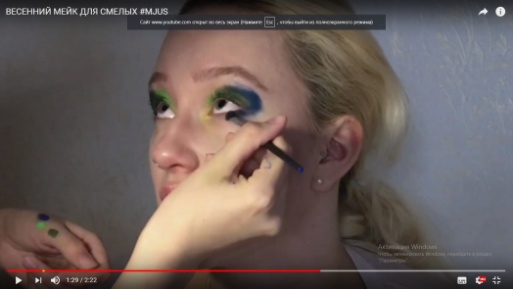 8.Внутренний уголок бровей красим малиновым тенями 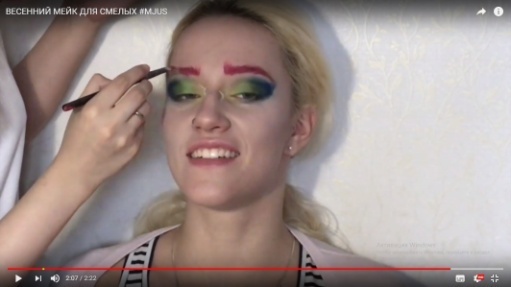 9.Белым карандашом на лбу и у области глаз рисуем произвольные узоры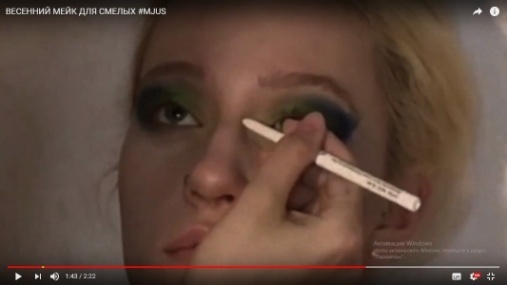 Готовый результат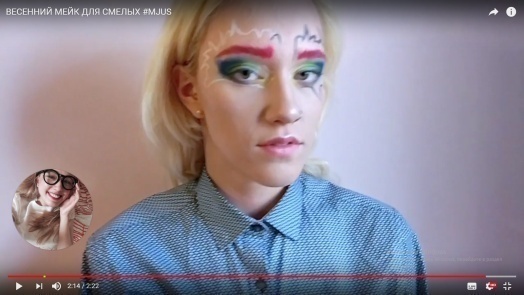 № п/пПоследовательность и технология выполнения Последовательность и технология выполнения ФотоФото1. Наносим базу(основу) под макияж. Наносим базу(основу) под макияж.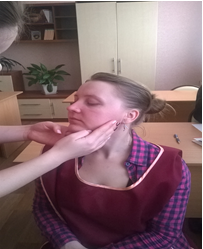 2.Недостатки кожи корректируем корректором.Недостатки кожи корректируем корректором.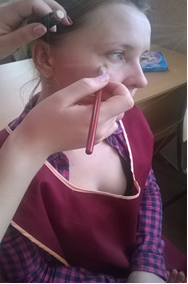 3.Наносим тональный крем.Наносим тональный крем.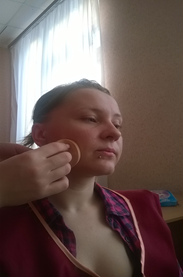 4Запудриваем лицо с помощью пудрыЗапудриваем лицо с помощью пудры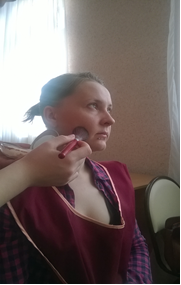 5.Верхние веки красим белыми тенямиВерхние веки красим белыми тенями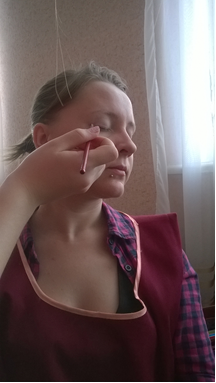 6.Основу под макияж наносим полностью на щеки и лобОснову под макияж наносим полностью на щеки и лоб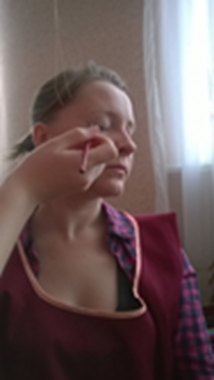 7.На всю поверхность века наносим оранжевые тениНа всю поверхность века наносим оранжевые тени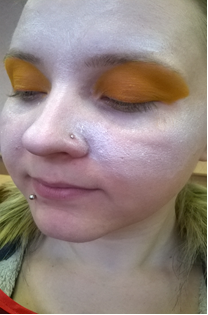 8.Подводим верхние и нижние веки черной подводкойПодводим верхние и нижние веки черной подводкой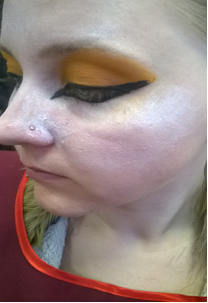 9.Рисуем стрелки «ласточка»Рисуем стрелки «ласточка»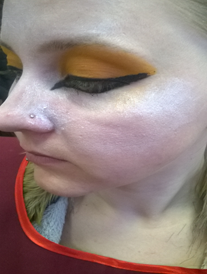 10.Наносим тени оранжевого цвета на область щек и лбаНаносим тени оранжевого цвета на область щек и лба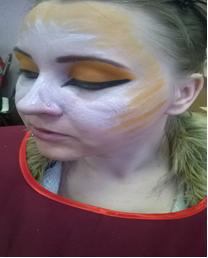 11.Рисуем черным карандашом нос кошкиРисуем черным карандашом нос кошки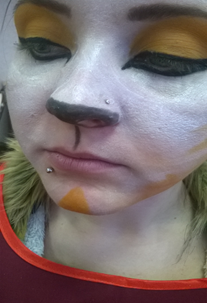 12. Рисуем брови Рисуем брови Рисуем брови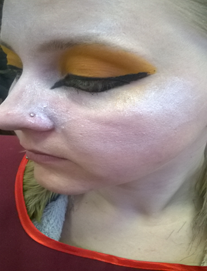 13.Обводим контур губ черным карандашомОбводим контур губ черным карандашомОбводим контур губ черным карандашом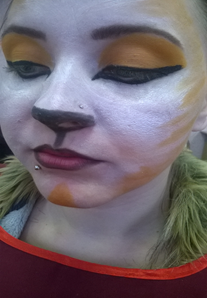 14.  Рисуем на обеих щеках усики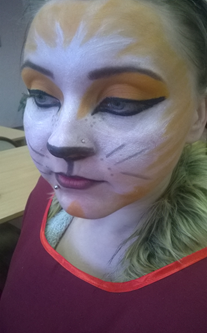  Готовый результат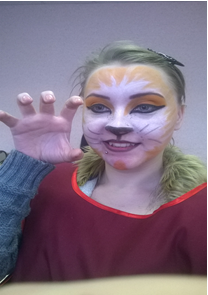 №п/пПоследовательность и технология выполненияФото1.Наносим основу под макияж.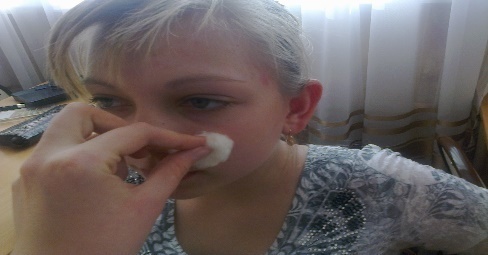 2.Недостатки кожи корректируем корректором и тональной основой.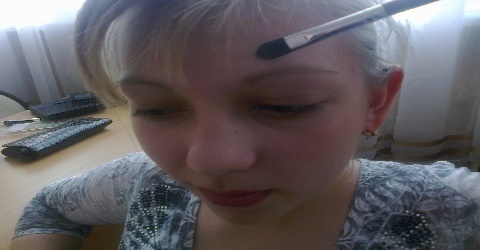 3.Запудриваем лицо, используя пудру темных тонов,и наносимрумяна.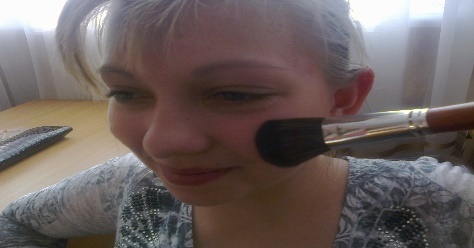 4.Верхние веки красим белыми тенями.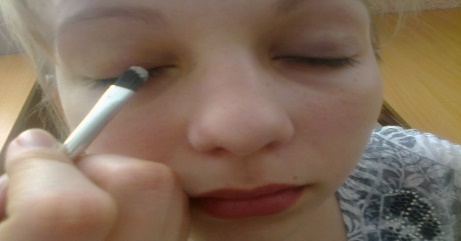 5. Черным карандашом рисуем стрелки и растушевываем их. 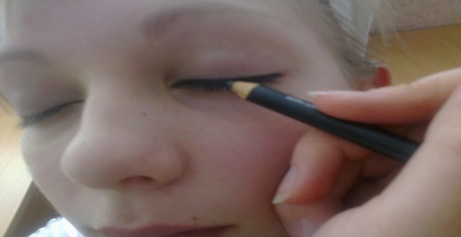 6.Подводим черным карандашом нижнее веко и тоже растушевываем.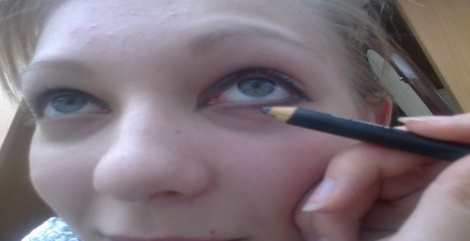 7.Нижнее веко подводим белым карандашом.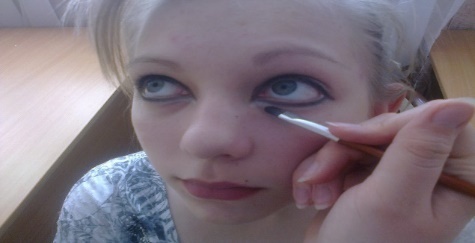 8.Наносим светло-коричневые тени на веко.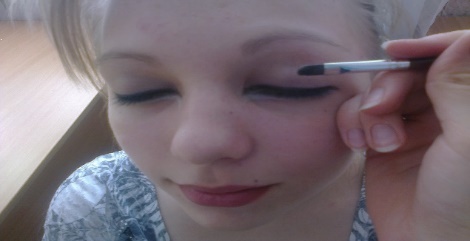 9.На бровях рисуем штрихи и растушевываем.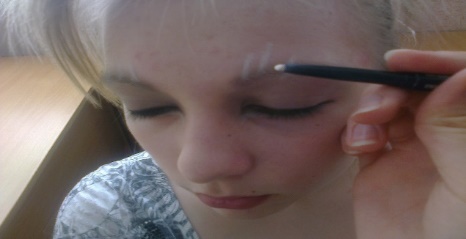 10.Около губ рисуем усики белым карандашом и растушевываем.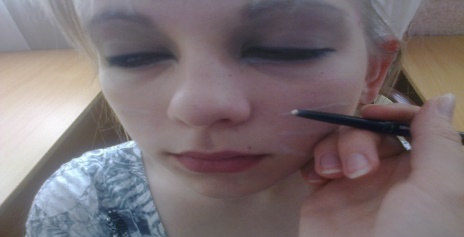 11.На носогубную складку наносим коричневый карандаш и растушевываем.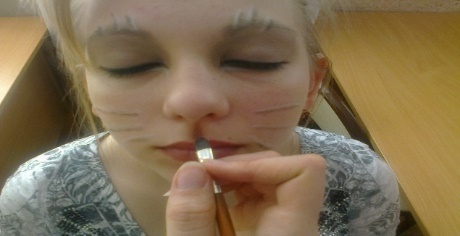 12.Наносим губную помаду.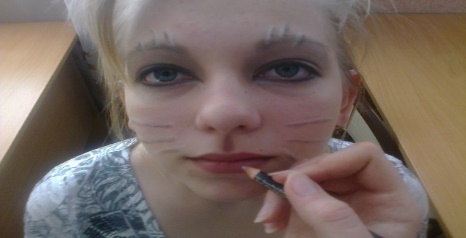 13.Черным карандашом рисуем кошачий носик.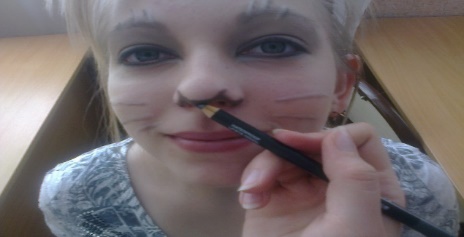 Готовый результат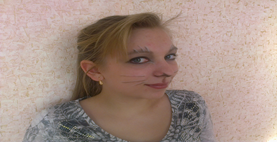 № п/пПоследовательность и технология выполненияФотоТонируем лицо тональным средством, чтобы скрыть возможные дефекты кожи. Гримировать начинаем сверху. Прежде всего, желтой краской при помощи кисти средней толщины рисуем желтые завитки на лбу, над бровями и на веках, немного заходя на виски.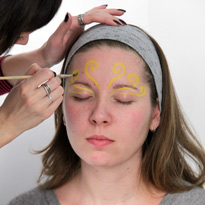 2.Рисуем желтые направленные внутрь завитки в межбровье (голова бабочки и усиками) и переплетенные желтые линии в межбровье и на переносице (тело бабочки).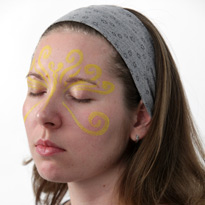 3.Желтой краской при помощи толстой кисти рисуем завитки на щеках (крылья бабочки).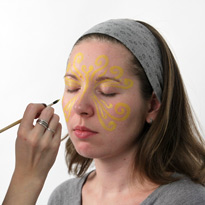 4.Когда желтые линии подсохли, их нужно оттенить любым оттенком синего цвета. Тонкой кисточкой проводим синие линии вдоль желтых. Чтобы глаза не терялись на фоне завитков, их подводим подводкой подходящего цвета.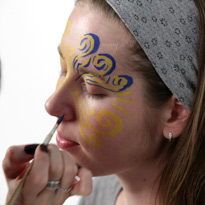 5.Чтобы маска была нарядной, дополним ее блестками. На центральную часть лица, рядом с глазами и носом, положим блестки мелкого помола. Крупные блестки наносим точечно по краям маски. 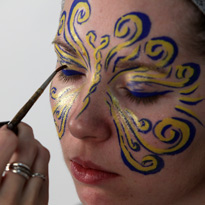 6.Красим губы и ресницы. Или приклеиваем ресницы.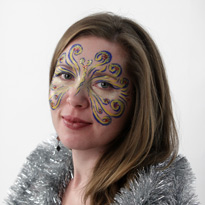 Готовый результат№ п/пПоследовательность и технология выполнения Фото1.На очищенное лицо наносим тональный крем и запудриваем лицо.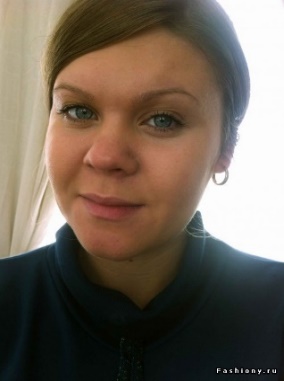 2.Наносим белые тени на то место, где будет располагаться рисунок.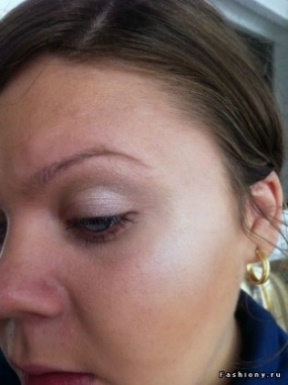 3.Затем черным острым карандашом рисуем дугу в складке века.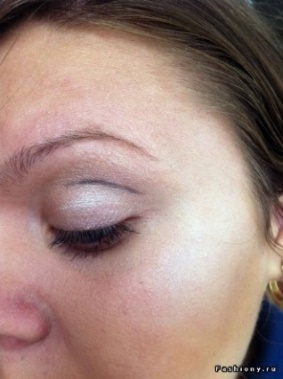 4.После этого продолжаем рисовать бабочку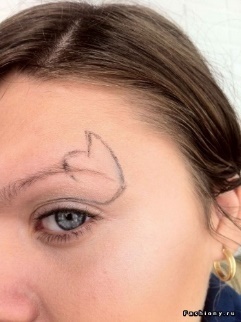 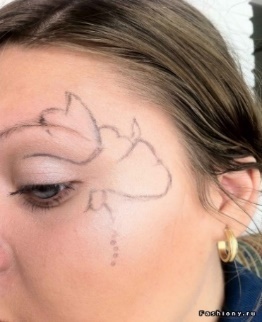 5.Начинаем растушёвывать тело бабочки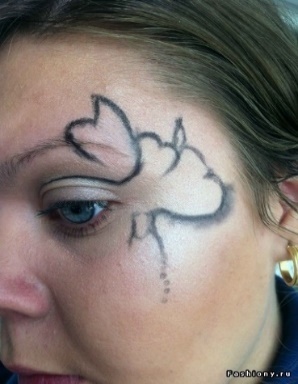 6.После того как карандаш растушёван, начинаем закреплять всё это тенями.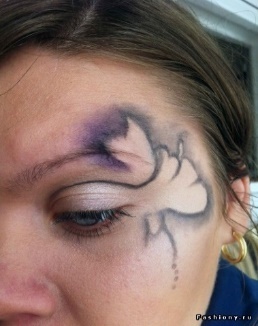 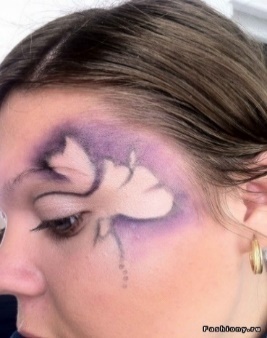 7.Затем в уголок глаза и до середины века наносим белые тени.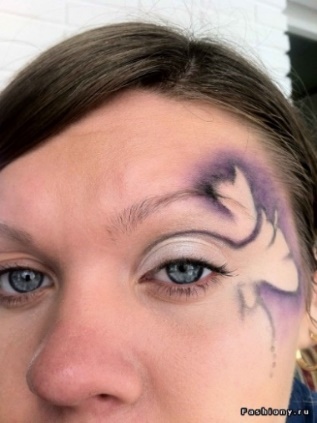 8.После наносим фиолетовые тени с середины века до конца, всё растушевываем, чтобы не было четких границ.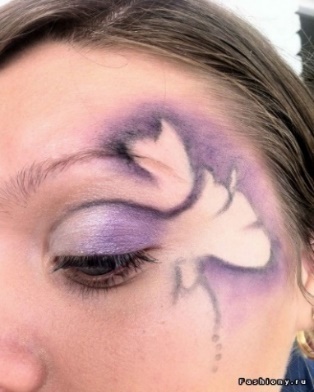 9.После этого заполняем белыми тенями рисунок.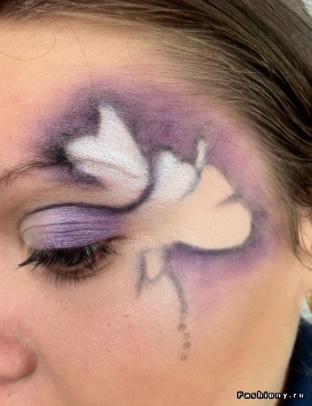 10.Подводкой прорисовываем низ бабочки и рисуем точечки.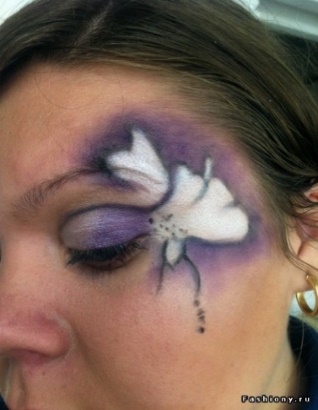 11.Красим реснички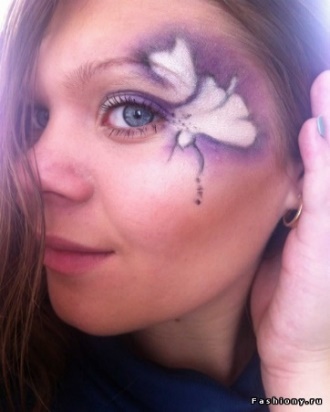 Готовый результат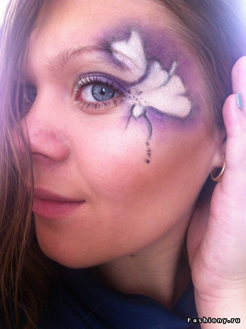 